Пояснительная записка  к учебному плану  1- 4 классов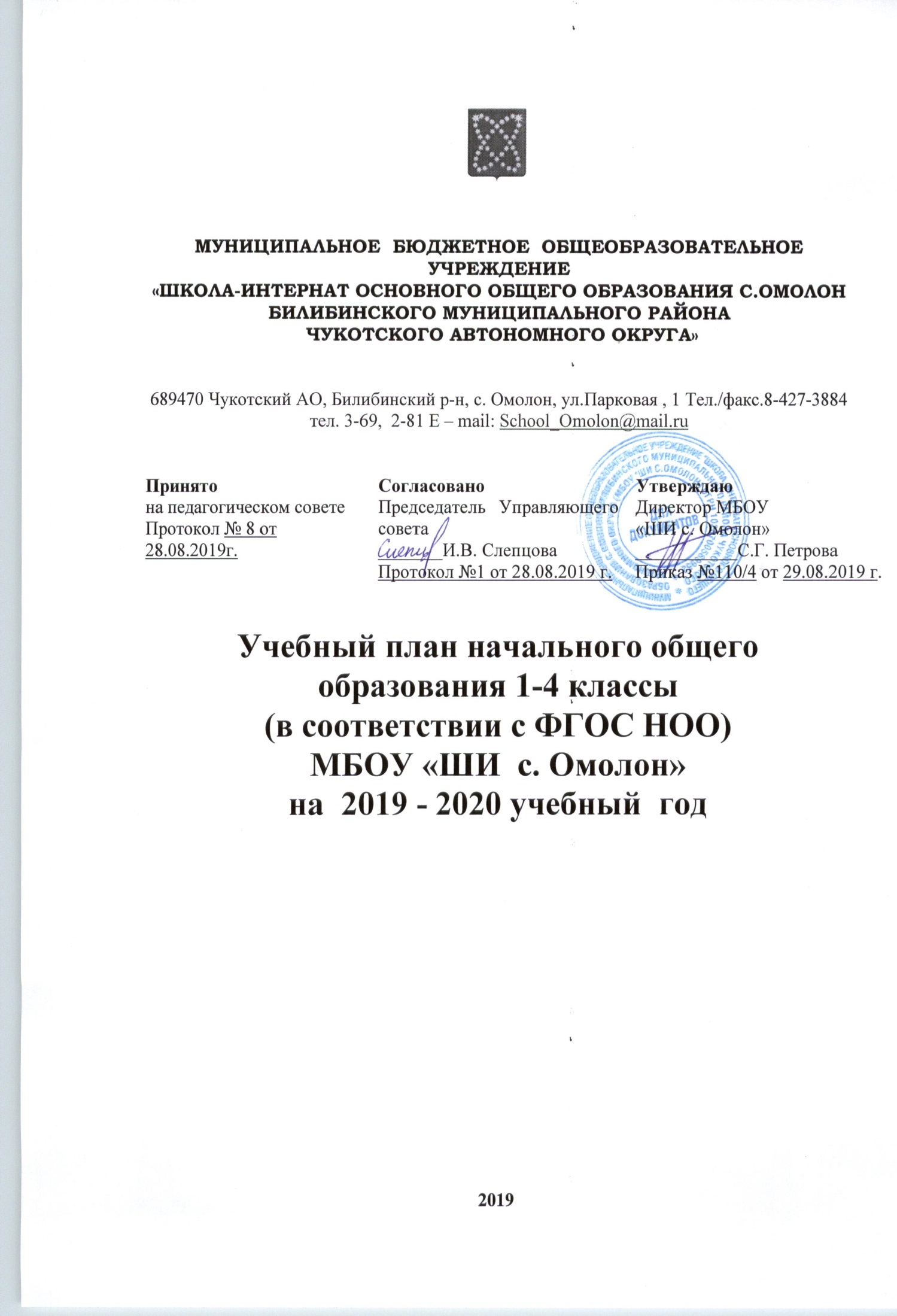 Разработка и утверждение образовательных программ и учебных планов в соответствии с п. 3 ст. 28 от 29.12.2012 года №273 – ФЗ «Об образовании в Российской Федерации» относится к компетенции образовательного учреждения, поэтому учебные планы разрабатываются школой  самостоятельно и утверждаются ежегодно в соответствии с Уставом.Согласно Санитарно-эпидемиологическим правилам и нормативам СанПиН 2.4.2.2821-10 «Санитарно-эпидемиологические требования к условиям и организации обучения в общеобразовательных учреждениях», утвержденным Постановлением Главного государственного санитарного врача РФ от 29 декабря . N 189 (далее - СанПиН 2.4.2.2821-10) образовательную недельную нагрузку  равномерно распределена  в течение учебной недели, при этом объем максимальной допустимой нагрузки в течение дня составляет: для обучающихся 2-4-х классов - не более 5 уроковВ соответствии с требованиями СанПиН 2.4.2. 2821 – 10    количество часов, отведенных на освоение обучающимися учебного плана общеобразовательного учреждения, состоящего из обязательной части и части, формируемой участниками образовательного процесса, не превышает  в совокупности величину недельной образовательной нагрузки.Обязательная часть учебного плана определяет состав учебных предметов обязательных предметных областей, которые должны быть реализованы в МБОУ «ШИ с. Омолон» на основании ООП НОО, и учебное время, отводимое на их изучение по классам (годам) обучения.МБОУ «ШИ с. Омолон» обеспечивает выполнение  индивидуальных потребностей обучающихся в проведении учебных  занятий для углубленного изучения отдельных обязательных учебных предметов; обеспечивающие различные интересы обучающихся, в том числе этнокультурные через  внеурочную не используя  часть базисного учебного плана, формируемую участниками образовательного процесса, по согласованию с Управляющим советом МБОУ «ШИ с. Омолон»  Протокол №1 от 2019 от 28.08.2019 года; педагогическим советом МБОУ «ШИ с. Омолон» протокол № 8 от 28.08.2019 года и на основании приказа директора МБОУ «ШИ с. Омолон» №109 /4-од от 28.08.2019 годаВремя, отводимое на внеурочную деятельность, определяется с учётом норм СанПиН. В рамках ФГОС выделены основные направления: спортивно-оздоровительное, обще интеллектуальное, духовно – нравственное, социальное  и общекультурное. В соответствии с возможностями  образовательной организации и потребностями  обучающихся на занятия внеурочной деятельности распределено по пять учебных часов в каждом классе. Спортивно-оздоровительное направление представлено программой «Подвижные игры» по 1 часу соответственно в 1, 2 и 3 классах; общеинтеллектуальное – программами «Занимательная математика» в 1-4 классах по одному часу, «Путь к грамотности» в 4 классе 1 час в неделю, программа «Информатика в играх и задачах» по одному часу в 1,2,3 и 4 классах, программа изучения эвенского языка «Родной язык» по одному часу в 1,2,3 и 4 классах, программа «В мире книг» в 4 классе 1 час в неделю;  Общекультурное направление реализуется через программы «Бисероплетение» и «Умелые ручки» по одному часу во 2 и 3 классах соответственно.Учебный план начального общего образования 1-4 классы МБОУ «ШИ  с. Омолон»на  2019 - 2020 учебный  годУчебный план внеурочной деятельности начального общего образования 1-4 классы МБОУ «ШИ  с. Омолон»на  2019 - 2020 учебный  годПромежуточная аттестация обучающихся осуществляется в соответствии с ПОЛОЖЕНИЕМ  о промежуточной аттестации учащихся и осуществлением  текущего контроля.      Периодами промежуточной аттестации во 2-4 классах являются четверти.     Основные формы промежуточной аттестации:Диктант с грамматическим заданием Контрольная работаСамостоятельная работаПроверочная работаПрактическая работаИзложениеСочинениеЗачётТестовая работаПроектная работаПроверка техники чтения      Промежуточная аттестация учащихся МБОУ «ШИ с.Омолон» в 2019/2020 учебном году распределяется по классам следующим образом:Предметная областьУчебный предметКлассыКлассыКлассыКлассывсегоПредметная областьУчебный предмет1  2  3  4всегоОбязательная часть                                    Количество часов в неделю                                    Количество часов в неделю                                    Количество часов в неделю                                    Количество часов в неделю                                    Количество часов в неделюРусский язык и литература Русский язык5(170)5(170)5(170)5(170)20(680)Русский язык и литература Литературное чтение4(136)4(136)4(136)3(102)15(510)Иностранные   языкиИностранный язык ---2(68)2(68)2(68)6(204)Математика и информатика Математика4(136)4(136)4(136)4(136)16(544)Обществознание и естествознаниеОкружающий мир2(68)2(68)2(68)2(68)8(272)Основы религиозных культур и светской этикиОсновы религиозных культур и светской этики---------1(34)1(34)ИскусствоИзобразительное искусство 1(34)1(34)1(34)1(34)4(136)ИскусствоМузыка1(34)1(34)1(34)1(34)4(136)Физическая культураФизкультура3(102)3(102)3(102)3(102)12(408)ТехнологияТехнология1(34)1(34)1(34)1(34)4(136)Общее количество часовОбщее количество часов21(714)23(782)23(782)23(782)90(3060)Максимально допустимая  недельная нагрузка при 5-дневной учебной неделеМаксимально допустимая  недельная нагрузка при 5-дневной учебной неделе21(714)23(782)23(782)23(782)90(3060)Внеурочная деятельностьВнеурочная деятельность5(170)5(170)5(170)5(170)20(680)Направления внеурочной деятельностиФорма организации внеурочной деятельностиКоличество часов по классамКоличество часов по классамКоличество часов по классамКоличество часов по классамКоличество часов по классамНаправления внеурочной деятельностиФорма организации внеурочной деятельности1234Всего Спортивно-оздоровительноеПодвижные игры 1(34)1(34)1(34)3(102)Общеинтеллектуальное «Занимательная математика»1(34)1(34)1(34)1(34)4(136)Общеинтеллектуальное «Путь к грамотности»1(34)1(34)Общеинтеллектуальное  «Информатика в играх и задачах»1(34)1(34)1(34)1(34)4(136)Общеинтеллектуальное «В мире книг»1(34)1(34)2 (68)Общеинтеллектуальное «Родной язык»1(34)1(34)1(34)1(34)4(136)Общекультурное«Умелые руки»1(34)1(34)Общекультурное«Бисероплетение»1(34)1(34)Всего по классам:Всего по классам:5(170)5(170)5(170)5(170)20(680)Класс Предмет Форма промежуточной аттестации2 классРусский язык  Диктант с грамматическим заданием, контрольная работа, проверочная работа, самостоятельная работа, тестовая работа.Литературное чтениеТестовая работа, техника чтенияИностранный языкТестовая работаМатематикаКонтрольная работа, проверочная работа, самостоятельная работа, тестовая работа.Окружающий мирТестовая работаМузыкаПрактическая работаИзобразительное искусствоПрактическая работаТехнология Проектная работаФизическая культураЗачет 3классРусский язык  Диктант с грамматическим заданием, контрольная работа, проверочная работа, самостоятельная работа, тестовая работа.Литературное чтениеТестовая работа, техника чтенияИностранный языкТестовая работаМатематикаКонтрольная работа, проверочная работа, самостоятельная работа, тестовая работа.Окружающий мирТестовая работаМузыкаПрактическая работаИзобразительное искусствоПрактическая работаТехнология Проектная работаФизическая культураЗачет 4 классРусский язык  Диктант с грамматическим заданием, контрольная работа, проверочная работа, самостоятельная работа, тестовая работа.Литературное чтениеТестовая работа, техника чтенияИностранный языкТестовая работаМатематикаКонтрольная работа, проверочная работа, самостоятельная работа, тестовая работа.Окружающий мирТестовая работаМузыкаПрактическая работаИзобразительное искусствоПрактическая работаТехнология Проектная работаФизическая культураЗачет 